УКРАЇНАЧЕРНІВЕЦЬКА ОБЛАСНА ДЕРЖАВНА АДМІНІСТРАЦІЯЧЕРНІВЕЦЬКА ОБЛАСНА ВІЙСЬКОВА АДМІНІСТРАЦІЯДЕПАРТАМЕНТ ОСВІТИ І НАУКИвул. М. Грушевського, 1, м. Чернівці, 58002, тел. (0372) 55-29-66, факс 57-32-84,Е-mail: doncv@ukr.net   Код ЄДРПОУ 3930133721.02.2023 № 01-34/396                        На № ____________від _____________Керівникам органів управління у сфері освіти територіальних громадКерівникам закладів освіти обласного підпорядкуванняВідповідно до листа Інституту Військово-Морських Сил Національного університету «Одеська морська академія» від 31.01.2023 № 1056/460/16 Департамент освіти і науки обласної державної адміністрації (обласної військової адміністрації) інформує, що у 2014 році внаслідок окупації та анексії Російською Федерацією Автономної Республіки Крим та міста Севастополь єдиний в Україні військово- морський вищий навчальний заклад - Академію військово-морських сил імені П.С. Нахімова, було передислоковано до міста Одеса та переформовано в Інститут Військово-Морських Сил. Основним напрямом діяльності зазначеного закладу освіти у є підготовка висококваліфікованих військових фахівців для проходження військової служби на кораблях та в частинах Військово-Морських Сил Збройних Сил України.Курсанти Інституту Військово-Морських Сил Національного університету «Одеська морська академія» навчаються на бюджетній основі та знаходяться на державному забезпеченні. З 2019 року Інститут Військово-Морських Сил Національного університету “Одеська морська академія” здійснює набір дівчат на навчання у виші за всіма спеціальностями та спеціалізаціями відповідно до переліку як вказано на офіційному сайті.Адреса закладу: 65029, м. Одеса, вул. Градоначальницька, 20, навчальний корпус № 5. Контактний телефон: (093) 430-57-36.Більш детальна інформація про Інститут Військово-Морських Сил Національного університету “Одеська морська академія” на офіційному сайті:  http://www.onma.edu.ua/ .Просимо поширити зазначену інформацію серед випускників закладів освіти області.Заступник директора Департаменту –начальник управління освіти та цифрової трансформації                                                       Оксана ГРИНЮКЮлія Дячук, 55 18 16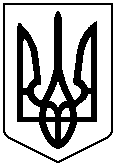 